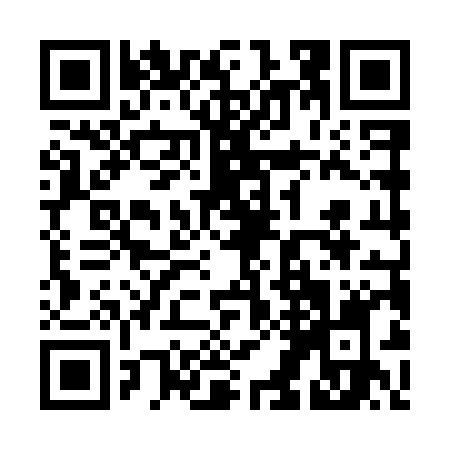 Prayer times for Ochudno Sztuki, PolandWed 1 May 2024 - Fri 31 May 2024High Latitude Method: Angle Based RulePrayer Calculation Method: Muslim World LeagueAsar Calculation Method: HanafiPrayer times provided by https://www.salahtimes.comDateDayFajrSunriseDhuhrAsrMaghribIsha1Wed2:235:0212:315:408:0210:292Thu2:195:0012:315:418:0410:323Fri2:184:5812:315:428:0510:364Sat2:174:5612:315:438:0710:375Sun2:164:5412:315:448:0910:386Mon2:164:5212:315:458:1010:387Tue2:154:5012:315:468:1210:398Wed2:144:4912:315:478:1410:409Thu2:134:4712:315:488:1510:4010Fri2:134:4512:315:498:1710:4111Sat2:124:4312:315:508:1910:4212Sun2:114:4212:315:518:2010:4213Mon2:114:4012:315:528:2210:4314Tue2:104:3912:315:538:2410:4415Wed2:094:3712:315:548:2510:4516Thu2:094:3512:315:558:2710:4517Fri2:084:3412:315:568:2810:4618Sat2:084:3212:315:568:3010:4719Sun2:074:3112:315:578:3110:4720Mon2:074:3012:315:588:3310:4821Tue2:064:2812:315:598:3410:4922Wed2:064:2712:316:008:3610:4923Thu2:054:2612:316:018:3710:5024Fri2:054:2512:316:028:3910:5125Sat2:044:2312:316:028:4010:5126Sun2:044:2212:316:038:4110:5227Mon2:044:2112:326:048:4310:5228Tue2:034:2012:326:058:4410:5329Wed2:034:1912:326:058:4510:5430Thu2:034:1812:326:068:4610:5431Fri2:024:1712:326:078:4710:55